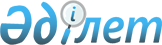 О внесении изменения в постановление Правительства Республики Казахстан от 28 февраля 2007 года N 156Постановление Правительства Республики Казахстан от 6 августа 2007 года N 671

      Правительство Республики Казахстан  ПОСТАНОВЛЯЕТ : 

 

      1. Внести в  постановление  Правительства Республики Казахстан от 28 февраля 2007 года N 156 "Об утверждении Плана мероприятий на 2007-2009 годы по реализации Государственной программы развития туризма в Республике Казахстан на 2007-2011 годы" (САПП Республики Казахстан, 2007 г., N 6, ст. 77) следующее изменение: 

      в  Плане  мероприятий на 2007-2009 годы по реализации Государственной программы развития туризма в Республике Казахстан на 2007-2011 годы, утвержденном указанным постановлением: 

      в графе 5 "Сроки исполнения" строки, порядковый номер 45, раздела 6 "Информационное обеспечение туризма" цифру "II" заменить цифрой "IV". 

 

      2. Настоящее постановление вводится в действие со дня подписания.        Премьер-Министр 

      Республики Казахстан 
					© 2012. РГП на ПХВ «Институт законодательства и правовой информации Республики Казахстан» Министерства юстиции Республики Казахстан
				